OBEC Trusnov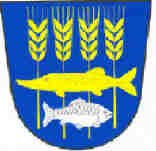 Zastupitelstvo obce TrusnovObecně závazná vyhláška č. 1/2015,o místním poplatku za provoz systému shromažďování, sběru, přepravy, třídění, využívání a odstraňování komunálních odpadů Zastupitelstvo obce Trusnov se na svém zasedání dne 11. 12. 2015 usnesením č. 12 usneslo vydat na základě § 14 odst. 2 zákona č. 565/1990 Sb., o místních poplatcích, ve znění pozdějších předpisů, a v souladu s § 10 písm. d) a § 84 odst. 2 písm. h) zákona č. 128/2000 Sb., o obcích (obecní zřízení), ve znění pozdějších předpisů, tuto obecně závaznou vyhlášku (dále jen „vyhláška“): Čl. 1Úvodní ustanoveníObec Trusnov touto vyhláškou zavádí místní poplatek za provoz systému shromažďování, sběru, přepravy, třídění, využívání a odstraňování komunálních odpadů (dále také „poplatek“).Řízení o poplatcích vykonává obecní úřad (dále jen „správce poplatku“).Čl. 2PoplatníkPoplatek za provoz systému shromažďování, sběru, přepravy, třídění, využívání a odstraňování komunálních odpadů platí:fyzická osoba, která má v obci trvalý pobyt,které byl podle zákona upravujícího pobyt cizinců na území České republiky povolen trvalý pobyt nebo přechodný pobyt na dobu delší než 90 dnů,která podle zákona upravujícího pobyt cizinců na území České republiky pobývá na území České republiky přechodně po dobu delší 3 měsíců,které byla udělena mezinárodní ochrana podle zákona upravujícího azyl nebo dočasná ochrana podle zákona upravujícího dočasnou ochranu cizinců,fyzická osoba, která má ve vlastnictví stavbu určenou k individuální rekreaci, byt nebo rodinný dům, ve kterých není hlášena k pobytu žádná fyzická osoba, a to ve výši odpovídající poplatku za jednu fyzickou osobu; má-li ke stavbě určené k individuální rekreaci, bytu nebo rodinnému domu vlastnické právo více osob, jsou povinny platit poplatek společně a nerozdílně.Za fyzické osoby tvořící domácnost může poplatek platit jedna osoba. Za fyzické osoby žijící v rodinném nebo bytovém domě může poplatek platit vlastník nebo správce. Osoby, které platí poplatek za více fyzických osob, jsou povinny správci poplatku oznámit jméno, popřípadě jména, příjmení a data narození osob, za které poplatek platí.Čl. 3Ohlašovací povinnostPoplatník je povinen ohlásit správci poplatku vznik své poplatkové povinnosti nejpozději do 15 dnů ode dne, kdy mu povinnost platit tento poplatek vznikla, případně doložit existenci skutečností zakládajících nárok na osvobození nebo úlevu od poplatku.Poplatník dle čl. 2 odst. 1 této vyhlášky je povinen ohlásit správci poplatku jméno, popřípadě jména, a příjmení, místo pobytu, popřípadě další adresy pro doručování.Poplatník dle čl. 2 odst. 1 písm. b) vyhlášky je povinen ohlásit také evidenční nebo popisné číslo stavby určené k individuální rekreaci nebo rodinného domu; není-li stavba nebo dům označena evidenčním nebo popisným číslem, uvede poplatník parcelní číslo pozemku, na kterém je tato stavba umístěna. V případě bytu je poplatník povinen ohlásit orientační nebo popisné číslo stavby, ve které se byt nachází, a číslo bytu, popřípadě popis umístění v budově, pokud nejsou byty očíslovány. Stejným způsobem a ve stejné lhůtě jsou poplatníci povinni ohlásit správci poplatku zánik své poplatkové povinnosti v důsledku změny pobytu nebo v důsledku změny vlastnictví ke stavbě určené k individuální rekreaci, bytu nebo rodinnému domu.Poplatník, který nemá sídlo nebo bydliště na území členského státu Evropské unie, jiného smluvního státu Dohody o Evropském hospodářském prostoru nebo Švýcarské konfederace, uvede také adresu svého zmocněnce v tuzemsku pro doručování.Dojde-li ke změně údajů uvedených v ohlášení, je poplatník povinen tuto změnu oznámit do 15 dnů ode dne, kdy nastala.Čl. 4Sazba poplatku1)	Sazba poplatku činí 450 Kč a je tvořena:z částky 200,- Kč za kalendářní rok az částky 250,- Kč za kalendářní rok. Tato částka je stanovena na základě skutečných nákladů obce předchozího kalendářního roku na sběr a svoz netříděného komunálního odpadu za poplatníka a kalendářní rok.2)	Skutečné náklady roku 2014 na sběr a svoz netříděného komunálního odpadu činily: 145 928,- Kč a byly rozúčtovány takto:Náklady 145 928,- Kč děleno 269 (219 osob s pobytem na území obce + 50 počet staveb určených k individuální rekreaci, bytů a rodinných domů, ve kterých není hlášena k pobytu žádná fyzická osoba) = 542 Kč. Z této částky je stanovena sazba poplatku dle čl. 4 odst. 1 písm. b) vyhlášky ve výši 250 Kč. 3)	V případě změny místa pobytu fyzické osoby, změny vlastnictví stavby určené k individuální rekreaci, bytu nebo rodinného domu nebo změny umístění podle čl. 6 odst. 1 v průběhu kalendářního roku se poplatek platí v poměrné výši, která odpovídá počtu kalendářních měsíců pobytu, vlastnictví nebo umístění v příslušném kalendářním roce. Dojde-li ke změně v průběhu kalendářního měsíce, je pro stanovení počtu měsíců rozhodný stav k poslednímu dni tohoto měsíce.Čl. 5Splatnost poplatku1)	Poplatek je splatný jednorázově, a to nejpozději do 31. 3. příslušného kalendářního roku nebo ve dvou stejných splátkách, vždy nejpozději do 31. 3. a do 30. 6. příslušného kalendářního roku. 2)	Vznikne-li poplatková povinnost po datu splatnosti uvedeném v odst. 1, je poplatek splatný nejpozději do 15. dne měsíce, který následuje po měsíci, ve kterém poplatková povinnost vznikla, nejpozději však do konce příslušného kalendářního roku.Čl. 6Osvobození a úlevy1)	Od poplatku je osvobozena fyzická osoba, která je umístěna do dětského domova pro děti do 3 let věku, školského zařízení pro výkon ústavní nebo ochranné výchovy nebo školského zařízení pro preventivně výchovnou péči na základě rozhodnutí soudu nebo smlouvy,umístěna do zařízení pro děti vyžadující okamžitou pomoc na základě rozhodnutí soudu, na žádost obecního úřadu obce s rozšířenou působností, zákonného zástupce dítěte nebo nezletilého,jako nezaopatřené dítě umístěna v domově pro osoby se zdravotním postižením na základě rozhodnutí soudu nebo smlouvy o poskytnutí sociální služby, neboumístěna v domově pro osoby se zdravotním postižením, domově pro seniory, domově se zvláštním režimem nebo chráněném bydlení. 2)	Od poplatku se dále osvobozují:děti narozené v příslušném kalendářním roce,fyzické osoby, které mají pobyt v sídle ohlašovny a nezdržují se na území obce celoročně, tj. od 1.1. do 31.12.3)	Nárok na úlevu od poplatků má osoba s pobytem v obci, které se prokazatelně nezdržuje v obci déle než 3 po sobě jdoucí měsíce v příslušném kalendářním roce (např. hospitalizace v nemocnici, zahraniční stáž), úleva se poskytuje v částce rovnající se jedné dvanáctině poplatku vynásobené počtem měsíců, za které tuto skutečnost doložila. Čl. 7Navýšení poplatku 1)	Nebudou-li poplatky zaplaceny poplatníkem včas nebo ve správné výši, vyměří mu správce poplatku poplatek platebním výměrem nebo hromadným předpisným seznamem.2)	Včas nezaplacené nebo neodvedené poplatky nebo část těchto poplatků může správce poplatku zvýšit až na trojnásobek; toto zvýšení je příslušenstvím poplatku.Čl. 8Odpovědnost za zaplacení poplatku1)	Vznikne-li nedoplatek na poplatku poplatníkovi, který je ke dni splatnosti nezletilý 
a nenabyl plné svéprávnosti nebo který je ke dni splatnosti omezen ve svéprávnosti 
a byl mu jmenován opatrovník spravující jeho jmění, přechází poplatková povinnost tohoto poplatníka na zákonného zástupce nebo tohoto opatrovníka; zákonný zástupce nebo opatrovník má stejné procesní postavení jako poplatník.2)	V případě podle odstavce 1 vyměří správce poplatku poplatek zákonnému zástupci nebo opatrovníkovi poplatníka.3)	Je-li zákonných zástupců nebo opatrovníků více, jsou povinni plnit poplatkovou povinnost společně a nerozdílně.	Čl. 9	Zrušovací ustanoveníZrušuje se obecně závazná vyhláška č. 1/2012, o místním poplatku za provoz systému shromažďování, sběru, přepravy, třídění, využívaní a odstraňování komunálních odpadů, ze dne 12. 12. 2012.Čl. 10ÚčinnostTato vyhláška nabývá účinnosti dnem 1.1.2016.  	...................................	..........................................	místostarostka	starosta               Lenka Vojtíšková                                                                      Milan FrimlVyvěšeno na úřední desce dne: 11. 12. 2015Sejmuto z úřední desky dne: 31. 12. 2015Zveřejnění bylo shodně provedeno na elektronické úřední desce.